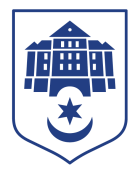 ТЕРНОПІЛЬСЬКА МІСЬКА РАДАПОСТІЙНА КОМІСІЯз гуманітарних питаньПротокол засідання комісії №2від  22.02.2024Всього членів комісії:      (5) Володимир Місько, Олександр Вільчинський, Любов Вовк,                 Ружена Волянська, Христина ФеціцаПрисутні члени комісії:   (4) Володимир Місько, Олександр Вільчинський, Любов Вовк, Ружена ВолянськаВідсутні члени комісії:    (1) Христина ФеціцаНа засідання комісії запрошені:Андрій Вівчар  – консультант Тернопільського комунального методичного центру науково-освітніх інновацій та моніторингу, консультант;Наталія Фартушняк – заступник начальник управління соціальної політики з загальних питань;Микола Круть – начальник управління розвитку спорту та фізичної культури;Тарас Хоміцький – голова громадської організації «Безбар’єрний Тернопіль»;Юлія Чорна – начальник організаційного відділу ради управління організаційно – виконавчої роботи;Ірина Василик – головний спеціаліст організаційного відділу ради управління організаційно-виконавчої роботи;Денис Гузар – старший інспектор сектору взаємодії у соціальних мережах управління цифрової трансформації та комунікацій зі ЗМІ.Головуючий –  голова комісії Володимир Місько.Депутати міської ради Володимир Місько, Ружена Волянська, голова громадської організації «Безбар’єрний Тернопіль» Тарас Хоміцький брали участь в засіданні постійної комісії за допомогою електронних месенджерів, які не заборонені до використання в Україні.СЛУХАЛИ:	Про затвердження порядку денного, відповідно до листа від 19.02.2024 №3723/2024.ВИСТУПИВ: голова комісії Володимир Місько, який запропонував затвердити порядок денний постійної комісії міської ради з гуманітарних питань.Результати голосування за затвердження порядку денного: За – 4, проти-0, утримались-0.Рішення прийнято.ВИРІШИЛИ: Затвердити порядок денний комісії.Порядок денний засідання:1.Перше питання порядку денного.СЛУХАЛИ: Про внесення змін до Статуту комунального закладу Тернопільської міської ради «Станція юних техніків» і викладення його у новій редакції ДОПОВІДАВ: Андрій ВівчарВИСТУПИВ: Володимир МіськоРезультати голосування за проєкт рішення міської ради: За – 4, проти - 0, утримались - 0. Рішення  прийнято.ВИРІШИЛИ: Погодити проєкт рішення міської ради «Про внесення змін до Статуту комунального закладу Тернопільської міської ради «Станція юних техніків» і викладення його у новій редакції».2. Друге питання порядку денного.СЛУХАЛИ: Про надання статусу борця за незалежність України в ХХ століттіДОПОВІДАЛА: Наталія ФартушнякВИСТУПИВ: Володимир МіськоРезультати голосування за проєкт рішення міської ради: За – 4, проти - 0, утримались - 0. Рішення  прийнято.ВИРІШИЛИ: Погодити проєкт рішення міської ради «Про надання статусу борця за незалежність України в ХХ столітті».3. Третє питання порядку денного.СЛУХАЛИ: Пропозиції ГО “Безбар`єрний Тернопіль” від 29.01.2024 щодо внесення змін до Концепції зі створення безбар’єрного середовища для осіб з інвалідністю та інших категорій маломобільних груп населення на території  Тернопільської міської територіальної громади «Тернопіль – місто без бар’єрів»ІНФОРМУВАВ: Тарас ХоміцькийВИСТУПИВ: Володимир Місько, який запропонував дані пропозиції взяти до відома та рекомендувати розробникам Концепції зі створення безбар’єрного середовища врахувати пропозиції Тараса ХоміцькогоРезультати голосування за пропозицію Володимира Міська: За – 4, проти - 0, утримались - 0. Рішення  прийнято.ВИРІШИЛИ: Пропозиції ГО “Безбар`єрний Тернопіль” від 29.01.2024 щодо внесення змін до Концепції зі створення безбар’єрного середовища для осіб з інвалідністю та інших категорій маломобільних груп населення на території  Тернопільської міської територіальної громади «Тернопіль – місто без бар’єрів» взяти до відома та рекомендувати розробникам Концепції зі створення безбар’єрного середовища врахувати пропозиції Тараса Хоміцького.4. Четверте питання порядку денного.СЛУХАЛИ: Лист управління соціальної політики від 09.02.2024 №78/13 щодо виконання доручення постійної комісії міської ради з гуманітарних питань від 26.01.2024 №1.2 (п.5) стосовно  включення до складу Комітету забезпечення доступності  осіб з інвалідністю та інших маломобільних груп населення до об’єктів соціальної та інженерно-транспортної інфраструктури Тернопільської міської територіальної громади голову громадської організації «Безбар’єрний Тернопіль» Тараса ХоміцькогоІНФОРМУВАЛА: Наталія ФартушнякВИСТУПИЛИ: Любов Вовк, Тарас ХоміцькийВИСТУПИВ: Володимир Місько, який:1. Лист  управління соціальної політики від 09.02.2024 №78/13 щодо виконання доручення постійної комісії міської ради з гуманітарних питань від 26.01.2024 №1.2 (п.5) стосовно  включення до складу Комітету забезпечення доступності  осіб з інвалідністю та інших маломобільних груп населення до об’єктів соціальної та інженерно-транспортної інфраструктури Тернопільської міської територіальної громади голову громадської організації «Безбар’єрний Тернопіль» Тараса Хоміцького взяти до відома2.Рекомендувати  управлінню соціальної політики:2.1.Залучати до засідань Ради безбар’єрності  голову ГО «Безбар’єрний Тернопіль» Тараса Хоміцького;2.2.У випадку внесення змін до рішення виконавчого комітету міської ради від 07.02.2024 № 213 включити до складу Ради безбар’єрності голову ГО “Безбар`єрний Тернопіль”  Тараса Хоміцького.Результати голосування за пропозицію Володимира Міська: За – 4, проти - 0, утримались - 0. Рішення  прийнято.ВИРІШИЛИ: 1. Лист  управління соціальної політики від 09.02.2024 №78/13 щодо виконання доручення постійної комісії міської ради з гуманітарних питань від 26.01.2024 №1.2 (п.5) стосовно  включення до складу Комітету забезпечення доступності  осіб з інвалідністю та інших маломобільних груп населення до об’єктів соціальної та інженерно-транспортної інфраструктури Тернопільської міської територіальної громади голову громадської організації «Безбар’єрний Тернопіль» Тараса Хоміцького взяти до відома.2.Рекомендувати  управлінню соціальної політики:2.1.Залучати до засідань Ради безбар’єрності  голову ГО «Безбар’єрний Тернопіль» Тараса Хоміцького;2.2.У випадку внесення змін до рішення виконавчого комітету міської ради від 07.02.2024 № 213 включити до складу Ради безбар’єрності голову ГО “Безбар`єрний Тернопіль”  Тараса Хоміцького.5.П’яте питання порядку денного.СЛУХАЛИ: Лист управління соціальної політики від 09.02.2024 №79/13 щодо виконання доручення постійної комісії міської ради з гуманітарних питань від 26.01.2024 №1.2 (п.3) стосовно врахування запропонованих головою громадської організації «Безбар’єрний Тернопіль» Тарасом Хоміцьким зауважень та пропозицій  при внесенні змін до рішення міської ради від 15.12.2023 №8/34/07 «Про затвердження Концепції зі створення безбар’єрного середовища для осіб з інвалідністю та інших категорій маломобільних груп населення на території  Тернопільської міської територіальної громади «Тернопіль – місто без бар’єрів»ІНФОРМУВАЛА: Наталія ФартушнякВИСТУПИВ: Тарас ХоміцькийВИСТУПИВ: Володимир Місько, який запропонував: 1. Лист управління соціальної політики від 09.02.2024 №79/13 щодо виконання доручення постійної комісії міської ради з гуманітарних питань від 26.01.2024 №1.2 (п.3) стосовно врахування запропонованих головою громадської організації «Безбар’єрний Тернопіль» Тарасом Хоміцьким зауважень та пропозицій  при внесенні змін до рішення міської ради від 15.12.2023 №8/34/07 «Про затвердження Концепції зі створення безбар’єрного середовища для осіб з інвалідністю та інших категорій маломобільних груп населення на території  Тернопільської міської територіальної громади «Тернопіль – місто без бар’єрів» взяти до відома.2. Доручити управлінню соціальної політики проінформувати ГО «Безбар’єрний Тернопіль» Тараса Хоміцького та постійну комісію міської ради з гуманітарних питань про виконання робіт з нанесення розмітки на паркувальному майданчику для осіб з інвалідністю та інших категорій маломобільних груп населення біля управління соціальної політики міської ради з адресою вул. Миколи Лисенка,8.Результати голосування за пропозицію Володимира Міська: За – 3, проти - 0, утримались - 0. Рішення  прийнято.Любов Вовк відсутня під час голосування.ВИРІШИЛИ: 1. Лист управління соціальної політики від 09.02.2024 №79/13 щодо виконання доручення постійної комісії міської ради з гуманітарних питань від 26.01.2024 №1.2 (п.3) стосовно врахування запропонованих головою громадської організації «Безбар’єрний Тернопіль» Тарасом Хоміцьким зауважень та пропозицій  при внесенні змін до рішення міської ради від 15.12.2023 №8/34/07 «Про затвердження Концепції зі створення безбар’єрного середовища для осіб з інвалідністю та інших категорій маломобільних груп населення на території  Тернопільської міської територіальної громади «Тернопіль – місто без бар’єрів» взяти до відома.2. Доручити управлінню соціальної політики проінформувати ГО «Безбар’єрний Тернопіль» Тараса Хоміцького та постійну комісію міської ради з гуманітарних питань про виконання робіт з нанесення розмітки на паркувальному майданчику для осіб з інвалідністю та інших категорій маломобільних груп населення біля управління соціальної політики міської ради з адресою вул. Миколи Лисенка,8.6. Шосте питання порядку денного.СЛУХАЛИ: Лист управління розвитку спорту та фізичної культури від 14.02.2024 №60/21.1 щодо виконання доручення постійної комісії міської ради з гуманітарних питань від 26.01.2024 №1.2 (п.4) про забезпечення доступності маломобільних груп населення для можливості їх реабілітації в комунальному закладі «КДЮСШ №2 ім.Ю.Горайського» ТМРІНФОРМУВАВ: Микола КрутьВИСТУПИВ: Тарас ХоміцькийВИСТУПИВ: Володимир Місько, який запропонував:1. Лист управління розвитку спорту та фізичної культури від 14.02.2024 №60/21.1 щодо виконання доручення постійної комісії міської ради з гуманітарних питань від 26.01.2024 №1.2 (п.4) про забезпечення доступності маломобільних груп населення для можливості їх реабілітації в комунальному закладі «КДЮСШ №2 ім.Ю.Горайського» ТМР взяти до відома.2. Рекомендувати управлінню розвитку спорту та фізичної культури та ГО «Безбар’єрний Тернопіль» налагодити співпрацю з благодійними організаціями (фондами), міжнародними структурами, які б могли долучитися до фінансування облаштування ліфта для маломобільних груп населення в приміщенні комунального закладу «Комплексна дитячо-юнацька спортивна школа №2 ім.Юрія Горайського» Тернопільської міської ради за адресою вул. Князя Василя Костянтина Острозького,16.Результати голосування за пропозицію Володимира Міська: За – 3, проти - 0, утримались - 0. Рішення  прийнято.Любов Вовк відсутня під час голосування.ВИРІШИЛИ: 1. Лист управління розвитку спорту та фізичної культури від 14.02.2024 №60/21.1 щодо виконання доручення постійної комісії міської ради з гуманітарних питань від 26.01.2024 №1.2 (п.4) про забезпечення доступності маломобільних груп населення для можливості їх реабілітації в комунальному закладі «КДЮСШ №2 ім.Ю.Горайського» ТМР взяти до відома.2. Рекомендувати управлінню розвитку спорту та фізичної культури та ГО «Безбар’єрний Тернопіль» налагодити співпрацю з благодійними організаціями (фондами), міжнародними структурами, які б могли долучитися до фінансування облаштування ліфта  для маломобільних груп населення в приміщенні комунального закладу «Комплексна дитячо-юнацька спортивна школа №2 ім.Юрія Горайського» Тернопільської міської ради за адресою вул. Князя Василя Костянтина Острозького,16.Голова комісії					Володимир МІСЬКО№п/пНазва питанняПро внесення змін до Статуту комунального закладу Тернопільської міської ради «Станція юних техніків» і викладення його у новій редакціїПро надання статусу борця за незалежність України в ХХ століттіПропозиції ГО “Безбар`єрний Тернопіль” від 29.01.2024 щодо внесення змін до Концепції зі створення безбар’єрного середовища для осіб з інвалідністю та інших категорій маломобільних груп населення на території  Тернопільської міської територіальної громади «Тернопіль – місто без бар’єрів»Лист управління соціальної політики від 09.02.2024 №78/13 щодо виконання доручення постійної комісії міської ради з гуманітарних питань від 26.01.2024 №1.2 (п.5) стосовно  включення до складу Комітету забезпечення доступності  осіб з інвалідністю та інших маломобільних груп населення до об’єктів соціальної та інженерно-транспортної інфраструктури Тернопільської міської територіальної громади голову громадської організації «Безбар’єрний Тернопіль» Тараса ХоміцькогоЛист управління соціальної політики від 09.02.2024 №79/13 щодо виконання доручення постійної комісії міської ради з гуманітарних питань від 26.01.2024 №1.2 (п.3) стосовно врахування запропонованих головою громадської організації «Безбар’єрний Тернопіль» Тарасом Хоміцьким зауважень та пропозицій  при внесенні змін до рішення міської ради від 15.12.2023 №8/34/07 «Про затвердження Концепції зі створення безбар’єрного середовища для осіб з інвалідністю та інших категорій маломобільних груп населення на території  Тернопільської міської територіальної громади «Тернопіль – місто без бар’єрів»Лист управління розвитку спорту та фізичної культури від 14.02.2024 №60/21.1 щодо виконання доручення постійної комісії міської ради з гуманітарних питань від 26.01.2024 №1.2 (п.4) про забезпечення доступності маломобільних груп населення для можливості їх реабілітації в комунальному закладі «КДЮСШ №2 ім.Ю.Горайського» ТМР